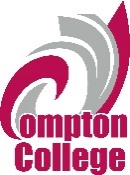 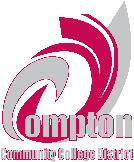 Core Planning TeamAgendaFacilitator: Hawk McFadzen	Recorder: Hawk McFadzenDate: February 22, 2023Time: 1pm-2pmLocation: ZoomVision:Compton College will be the leading institution of student learning and success in higher education.Mission Statement:Compton College is a welcoming and inclusive community where diverse students are supported to pursue and attain student success. Compton College provides solutions to challenges, utilizes the latest techniques for preparing the workforce and provides clear pathways for completion of programs of study, transition to a university, and securing living-wage employment.__ Richette Bell__ Sheri Berger__Rebekah Blonshine__ Carol DeLilly__George Diaz__ Roza Ekimyan__Paul Flor__ Amber Gillis__ Katherine Marsh__ Gayathri Manikandan__Airek Mathews__Jose Martinez__Hawk McFadzen__ Jesse Mills__Minodora Moldoveanu__Abiodun Osanyinpeju __ Miguel Ornelas __ Jasmine Phillips__ Kendahl Radcliffe __Don Roach __ Stephanie Schlatter__Lauren Sosenko__ Juan Tavarez__ Shirley Thomas__ Lynell Wiggins__Lynda Wilkerson__ Valerie Woodward__Abdirashid YahyeAGENDA:Review Notes from January 2023Review Institutional Self-Evaluation Report (ISER)- Standards IA, IB, and IC (related to Core Planning)- (pp. 29-75)Resources:Institutional Self-Evaluation Report Draft, February 2023Feedback FormUpcoming Agenda: Review Notes from February 2023Review Institutional Self-Evaluation Report (ISER)- Standards IIA, IIB, and IIC (related to Core Planning)- ISER is posted on the website. Access it using the link in the “Resources” section.AGENDA:Review Notes from January 2023Review Institutional Self-Evaluation Report (ISER)- Standards IA, IB, and IC (related to Core Planning)- (pp. 29-75)Resources:Institutional Self-Evaluation Report Draft, February 2023Feedback FormUpcoming Agenda: Review Notes from February 2023Review Institutional Self-Evaluation Report (ISER)- Standards IIA, IIB, and IIC (related to Core Planning)- ISER is posted on the website. Access it using the link in the “Resources” section.AGENDA:Review Notes from January 2023Review Institutional Self-Evaluation Report (ISER)- Standards IA, IB, and IC (related to Core Planning)- (pp. 29-75)Resources:Institutional Self-Evaluation Report Draft, February 2023Feedback FormUpcoming Agenda: Review Notes from February 2023Review Institutional Self-Evaluation Report (ISER)- Standards IIA, IIB, and IIC (related to Core Planning)- ISER is posted on the website. Access it using the link in the “Resources” section.Next Meeting: March 22, 2023 1 PM – 2 PMNext Meeting: March 22, 2023 1 PM – 2 PMNext Meeting: March 22, 2023 1 PM – 2 PM